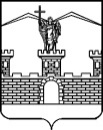 СОВЕТЛАБИНСКОГО ГОРОДСКОГО ПОСЕЛЕНИЯЛАБИНСКОГО РАЙОНАРЕШЕНИЕот 25.01.2019 				                                                               № 343/88г. ЛабинскОб опубликовании проекта решения Совета Лабинского городского поселения Лабинского района «О внесении изменений в Устав Лабинского городского поселения Лабинского района», о проведении публичных слушаний проекта решения Совета Лабинского городского поселения Лабинского района «О внесении изменений в Устав Лабинского городского поселения Лабинского района»В целях приведения Устава Лабинского городского поселения Лабинского района в соответствие с действующим федеральным законодательством и законодательством Краснодарского края, в соответствии со статьей 44 Федерального закона от 6 октября 2003 года № 131-ФЗ                              «Об общих принципах организации местного самоуправления в Российской Федерации», статьёй 26 Устава Лабинского городского поселения Лабинского района Совет Лабинского городского поселения Лабинского района РЕШИЛ:1. Принять проект решения Совета Лабинского городского поселения Лабинского района «О внесении изменений в Устав Лабинского городского поселения Лабинского района» (прилагается).2. Назначить проведение публичных слушаний по проекту решения Совета Лабинского городского поселения Лабинского района «О внесении изменений в Устав Лабинского городского поселения Лабинского района»,                на 8 февраля 2019 года  в 14:00 часов.3. Определить место проведения публичных слушаний – зал заседаний администрации Лабинского городского поселения Лабинского района по адресу: г. Лабинск, ул. Красная, д. 48, кабинет № 13-14.4.	Отделу по организационной работе администрации (Чижиков):1) опубликовать проект решения Совета Лабинского городского поселения Лабинского района «О внесении изменений в Устав Лабинского городского поселения Лабинского района», на сайте «Лабинск-официальный» по адресу: http://лабинск-официальный.рф и разместить на официальном сайте администрации Лабинского городского поселения Лабинского района http://www.labinsk-city.ru в информационно-телекоммуникационной сети «Интернет»;2) разместить информацию о проведении публичных слушаний в печатном издании «Провинциальная газета».5. Публичные слушания по указанной в пункте 1 настоящего решения теме провести в форме расширенного заседания с участием депутатов представительного органа Лабинского городского поселения Лабинского района, руководителей территориального общественного самоуправления, представителей администрации Лабинского городского поселения Лабинского района и общественности.6. Создать организационной комитет по проведению публичных слушаний (приложение № 1).7. Утвердить порядок учета предложений и участия граждан                                в обсуждении проекта решения Совета Лабинского городского поселения Лабинского района «О внесении изменений в Устав Лабинского городского поселения Лабинского района» (приложение № 2).8. Утвердить состав рабочей группы по учету предложений по проекту решения Совета Лабинского городского поселения Лабинского района                      «О внесении изменений в Устав Лабинского городского поселения Лабинского района», (приложение № 3).9. Контроль за исполнением настоящего решения возложить на комитет по вопросам экономики, бюджета, финансов, налогов, законности и противодействию коррупции (Садчиков).10. Настоящее решение вступает в силу со дня его официального опубликования.Глава Лабинского городскогопоселения Лабинского района					А.Н. КургановПредседатель Совета Лабинского городского поселения Лабинского района							М.И. АртеменкоСОСТАВ организационного комитета по проведению публичных слушаний по проекту решения Совета Лабинского городского поселения Лабинского района «О внесении изменений в Устав Лабинского городского поселения Лабинского района»Председатель Совета Лабинского городского поселения Лабинского района							М.И. АртеменкоПРИЛОЖЕНИЕ № 2УТВЕРЖДЕНрешением Совета Лабинского городского поселения Лабинского районаот 25.01.2019 № 343/88  ПОРЯДОКучета предложений и участия граждан в обсуждении проектарешения Совета Лабинского городского поселения Лабинского района«О внесении изменений в Устав Лабинского городского поселения Лабинского района»1.	Население Лабинского городского поселения Лабинского района с момента опубликования (обнародования) проекта решения Совета Лабинского городского поселения Лабинского района «О внесении изменений в Устав Лабинского городского поселения Лабинского района», вправе участвовать в его обсуждении в следующих формах:Проведение собраний граждан по месту жительства.Массового обсуждения проекта решения Совета Лабинского городского поселения Лабинского района «О внесении изменений в Устав Лабинского городского поселения Лабинского района», в порядке, предусмотренном настоящим Порядком.1.3. Проведение публичных слушаний по проекту Лабинского городского поселения Лабинского района.1.4. В иных формах, не противоречащих действующему законодательству.2.	Предложения о дополнениях и (или) изменениях по опубликованному проекту  решения Совета Лабинского городского поселения Лабинского района «О внесении изменений в Устав Лабинского городского поселения Лабинского района», (далее - предложения), выдвинутые населением на публичных слушаниях, указываются в итоговом документе публичных слушаний, который передается в рабочую группу по учету предложений по проекту решения Совета Лабинского городского поселения Лабинского района «О внесении изменений в Устав Лабинского городского поселения Лабинского района», (далее - рабочая группа).3.	Предложения населения к опубликованному (обнародованному) проекту решения Совета Лабинского городского поселения Лабинского района «О внесении изменений в Устав Лабинского городского поселения Лабинского района», могут вноситься в течение 10 дней со дня его опубликования в рабочую группу и рассматриваются ею в соответствии с настоящим Порядком.Внесенные предложения регистрируются рабочей группой.Предложения должны соответствовать Конституции РФ, требованиям Федерального закона от 6 октября  № 131-ФЗ «Об общих принципах организации местного самоуправления в Российской Федерации», федеральному законодательству, законодательству Краснодарского края.6.Предложения должны соответствовать следующим требованиям:6.1. Должны обеспечивать однозначное толкование положений проекта решения Совета Лабинского городского поселения Лабинского района                  «О внесении изменений в Устав Лабинского городского поселения Лабинского района».6.2. Не допускать противоречие либо несогласованность с иными положениями проекта Устава Лабинского городского поселения Лабинского района.7.	Предложения, внесенные с нарушением требований и сроков, предусмотренных настоящим Порядком, по решению рабочей группы могут быть оставлены без рассмотрения.По итогам изучения, анализа и обобщения внесенных предложений рабочая группа составляет заключение.Заключение рабочей группы на внесенные предложения должно содержать следующие положения:Общее количество поступивших предложений.Количество поступивших предложений, оставленных в соответствии с настоящим Порядком без рассмотрения.Отклоненные предложения ввиду несоответствия требованиям, предъявляемым настоящим Порядком.Предложения, рекомендуемые рабочей группой к отклонению.Предложения, рекомендуемые рабочей группой для внесения в текст решения Совета Лабинского городского поселения Лабинского района        «О внесении изменений в Устав Лабинского городского поселения Лабинского района» .Рабочая группа представляет в представительный орган Лабинского городского поселения Лабинского района свое заключение и материалы деятельности рабочей группы с приложением всех поступивших предложений.Перед решением вопроса о принятии (включении в текст проекта решения Совета Лабинского городского поселения Лабинского района                  «О внесении изменений в Устав Лабинского городского поселения Лабинского района») или отклонении предложений Совет Лабинского городского поселения Лабинского района в соответствии с Регламентом заслушивает заключение уполномоченного члена рабочей группы о ее деятельности.Итоги рассмотрения поступивших предложений с обязательным содержанием принятых (включенных в проект решения Совета Лабинского городского поселения Лабинского района «О внесении изменений в Устав Лабинского городского поселения Лабинского района») предложений подлежат официальному опубликованию (обнародованию).Председатель Совета Лабинскогогородского поселенияЛабинского района							М.И. АртеменкоПРИЛОЖЕНИЕ № 3УТВЕРЖДЕНрешением Совета Лабинского городского поселения Лабинского районаот 25.01.2019 № 343/88СОСТАВ рабочей группы по учету предложений по проекту   решения Совета Лабинского городского поселения Лабинского района «О внесении изменений в Устав Лабинского городского поселения Лабинского района» Председатель Совета Лабинского городского поселения Лабинского района							М.И. АртеменкоПРИЛОЖЕНИЕ № 1к решению Совета Лабинского городского поселения Лабинского района     от 25.01.2019 № 343/88Артеменко Максим Ивановичдепутат Лабинского городского поселения Лабинского районаМизерин Геннадий Георгиевичдепутат Лабинского городского поселения Лабинского районаСтаценко Ирина Николаевна депутат Лабинского городского поселения Лабинского районаКорякин Виктор Николаевичдепутат Лабинского городского поселения Лабинского районаМарфутенко Александр Александрович депутат Лабинского городского поселения Лабинского районаРогова Елена Геннадьевна депутат Лабинского городского поселения Лабинского района